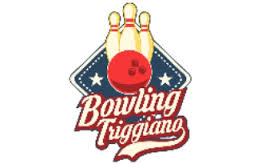 MODULO D'ISCRIZIONEGRUPPO SPORTIVA e/o SOCIETA' SPORTIVA.....................................................................................................................E-mail : .........................................................................................................CAMPIONATO ITALIANO F.S.S.I. di BOWLING “TRIS”Maschile e FemminileTriggiano (BA), 20 - 21maggio 2017ALLEGARE LE QUOTE D'ISCRIZIONE DI € 84,00 A TRISIL TERMINE ULTIMO PER LE ISCRIZIONI E’ VENERDI' 05 MAGGIO 2017Data ..............................						Firma .........................................Inviare il presente foglio a :tesseramento@fssi.it - usamagarottobrindisi@fssi.it - dtbowling@fssi.it - dtbowling-f@fssi.itMODULO D'ISCRIZIONEGRUPPO SPORTIVA e/o SOCIETA' SPORTIVA.....................................................................................................................E-mail : .........................................................................................................CAMPIONATO ITALIANO F.S.S.I. di BOWLING “TRIS”Maschile e FemminileTriggiano (BA), 20-21maggio 2017ALLEGARE LE QUOTE D'ISCRIZIONE DI € 84,00 A TRISIL TERMINE ULTIMO PER LE ISCRIZIONI E’ VENERDI' 05 MAGGIO 2017Data ..............................						Firma .........................................Inviare il presente foglio a : tesseramento@fssi.it - usamagarottobrindisi@fssi.it - dtbowling@fssi.it - dtbowling-f@fssi.itMODULO D'ISCRIZIONE PER IL SINGOLO(Utile alla Classifica All Events)GRUPPO SPORTIVA e/o SOCIETA' SPORTIVA.....................................................................................................................E-mail : .........................................................................................................CAMPIONATO ITALIANO F.S.S.I. di BOWLING “TRIS”Maschile e FemminileTriggiano (BA), 20 – 21 maggio 2017ALLEGARE LE QUOTE D'ISCRIZIONE DI € 14,00 PER ATLETAIL TERMINE ULTIMO PER LE ISCRIZIONI E’ VENERDI' 05 MAGGIO 2017Data ..............................						Firma .........................................Inviare il presente foglio a :tesseramento@fssi.it - usamagarottobrindisi@fssi.it - dtbowling@fssi.it - dtbowling-f@fssi.itMASCHILEMASCHILEN. Tessera FSSIN. Tessera FSSIN. Tessera FSSICognome e NomeCognome e NomeCognome e NomeCognome e NomeCognome e NomeCognome e NomeCatHdcpHdcpA1A2A3B1B2B3C1C2C3D1D2D3FEMMINILEFEMMINILEN. Tessera FSSIN. Tessera FSSIN. Tessera FSSI Cognome e Nome Cognome e Nome Cognome e Nome Cognome e Nome Cognome e Nome Cognome e NomeCatHdcpHdcpA1A2A3B1B2B3C1C2C3D1D2D3MASCHILEMASCHILEN. Tessera FSSIN. Tessera FSSIN. Tessera FSSI Cognome e Nome Cognome e Nome Cognome e Nome Cognome e Nome Cognome e Nome Cognome e NomeCatHdcpHdcp123FEMMINILEFEMMINILEFEMMINILEN. Tessera FSSI N. Tessera FSSI N. Tessera FSSI  Cognome e Nome  Cognome e Nome  Cognome e Nome  Cognome e Nome  Cognome e Nome  Cognome e Nome   CatHdcp Hdcp 123